12.05.2021 года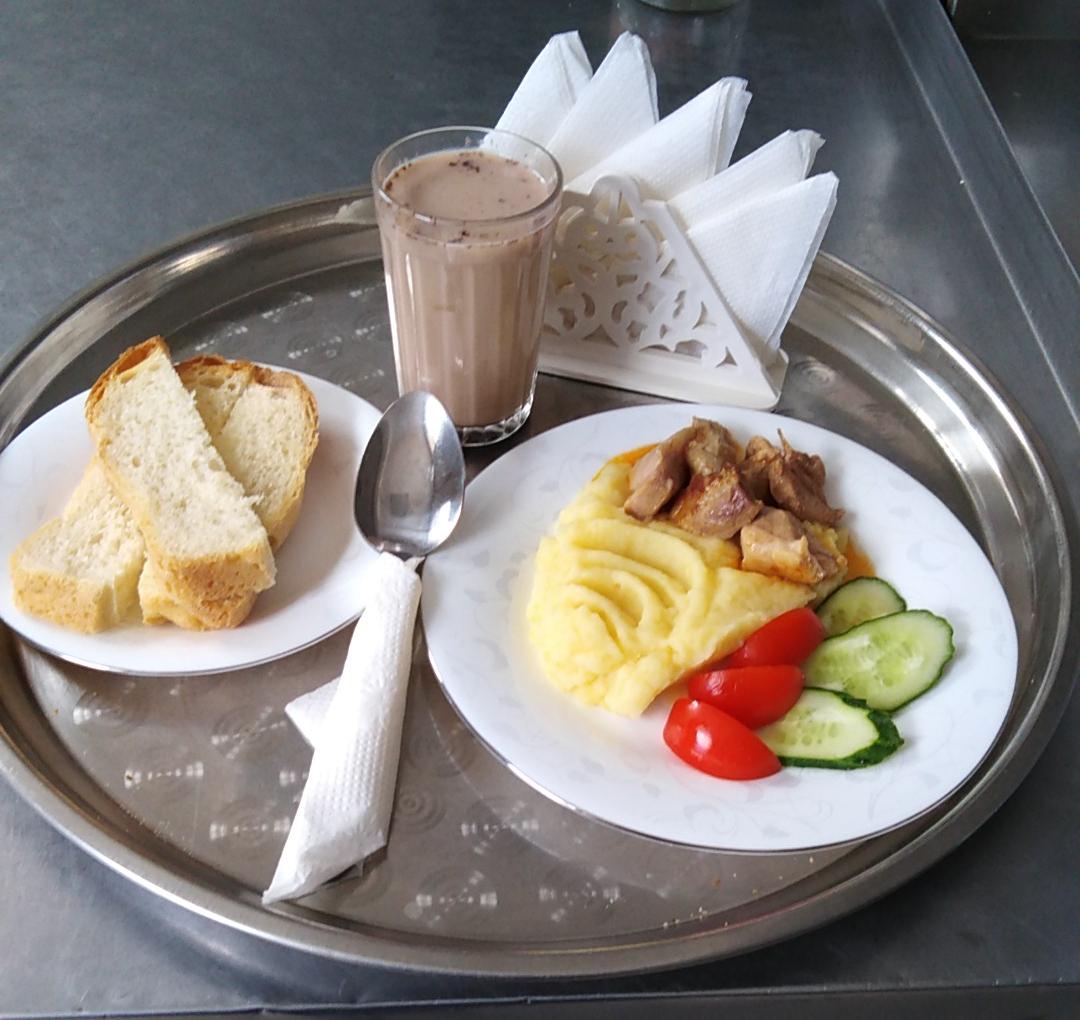 № рец.Прием пищи, наименование блюдаМасса порции, гПищевые вещества, гПищевые вещества, гПищевые вещества, гЭнергетическая ценность, ккал№ рец.Прием пищи, наименование блюдаМасса порции, гбелкижирыуглеводыЭнергетическая ценность, ккал71Овощи натуральные свежие500,350,050,956,00260Гуляш10014,5516,792,89221,00312Пюре картофельное1503,064,8020,44137,25382Какао с молоком 2004,083,5417,58118,60НХлеб пшеничный302,000,1510,5058,501Бутерброд с маслом сливочнным301,775,6111,16102,00ИТОГО ЗА ДЕНЬ:25,8130,9463,52643,35